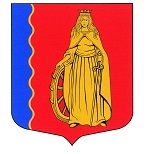 МУНИЦИПАЛЬНОЕ ОБРАЗОВАНИЕ«МУРИНСКОЕ ГОРОДСКОЕ ПОСЕЛЕНИЕ»ВСЕВОЛОЖСКОГО МУНИЦИПАЛЬНОГО РАЙОНАЛЕНИНГРАДСКОЙ ОБЛАСТИАДМИНИСТРАЦИЯПОСТАНОВЛЕНИЕ25.01.2023                                                                                                   № 31На основании предложений депутатов Законодательного собрания Ленинградской области, решения Совета депутатов от 21 декабря 2022 года №263 «О бюджете муниципального образования «Муринское городское поселение» Всеволожского муниципального района Ленинградской области на 2023 год и на плановый период 2024 и 2025 годов», администрация муниципального образования «Муринское городское поселение» Всеволожского муниципального района Ленинградской областиПОСТАНОВЛЯЕТ:Утвердить План мероприятий общественной инфраструктуры муниципального значения Всеволожского муниципального района в муниципальном образовании «Муринское городского поселение» Всеволожского муниципального района Ленинградской области на 2023 год по реализации плана мероприятий по развитию общественной инфраструктуры Всеволожского муниципального района согласно приложению к данному постановлению.Направить субсидию на иные цели из бюджета муниципального образования «Муринское городского поселение» Всеволожского муниципального района Ленинградской области на развитие общественной инфраструктуры муниципального значения городских и сельских поселений Всеволожского района в муниципальном образовании «Муринское городского поселение» Всеволожского муниципального района Ленинградской области на 2023 год согласно приложению к постановлению.Опубликовать настоящее постановление в газете «Муринская панорама» и на официальном сайте муниципального образования «Муринское городское поселение» Всеволожского муниципального района Ленинградской области в сети Интернет.Настоящее постановление вступает в силу с момента подписания и распространяет свое действие на правоотношения, возникшие с 01.01.2023 г.Контроль за исполнением настоящего постановления возложить на начальника отдела финансового управления администрации муниципального образования «Муринское городское поселение» Всеволожского муниципального района Ленинградской области Туманова В.А.Глава администрации                                                                                  А.Ю. БеловПриложение  к постановлению администрации                                                                                                                                                                                          от    25.01.2023  № 31Об утверждении плана мероприятийпо развитию общественной инфраструктуры муниципального значения Всеволожского районав муниципальном образовании «Муринское городское поселение» Всеволожского муниципального района Ленинградской области 
на 2023 годПлан мероприятийПлан мероприятийПлан мероприятийПлан мероприятийПлан мероприятийПлан мероприятийПлан мероприятийПлан мероприятийпо реализации плана мероприятий по развитию общественной инфраструктуры Всеволожского муниципального района в муниципальном образовании «Муринское городского поселение» Всеволожского муниципального района Ленинградской области на 2023 годпо реализации плана мероприятий по развитию общественной инфраструктуры Всеволожского муниципального района в муниципальном образовании «Муринское городского поселение» Всеволожского муниципального района Ленинградской области на 2023 годпо реализации плана мероприятий по развитию общественной инфраструктуры Всеволожского муниципального района в муниципальном образовании «Муринское городского поселение» Всеволожского муниципального района Ленинградской области на 2023 годпо реализации плана мероприятий по развитию общественной инфраструктуры Всеволожского муниципального района в муниципальном образовании «Муринское городского поселение» Всеволожского муниципального района Ленинградской области на 2023 годпо реализации плана мероприятий по развитию общественной инфраструктуры Всеволожского муниципального района в муниципальном образовании «Муринское городского поселение» Всеволожского муниципального района Ленинградской области на 2023 годпо реализации плана мероприятий по развитию общественной инфраструктуры Всеволожского муниципального района в муниципальном образовании «Муринское городского поселение» Всеволожского муниципального района Ленинградской области на 2023 годпо реализации плана мероприятий по развитию общественной инфраструктуры Всеволожского муниципального района в муниципальном образовании «Муринское городского поселение» Всеволожского муниципального района Ленинградской области на 2023 годпо реализации плана мероприятий по развитию общественной инфраструктуры Всеволожского муниципального района в муниципальном образовании «Муринское городского поселение» Всеволожского муниципального района Ленинградской области на 2023 годпо реализации плана мероприятий по развитию общественной инфраструктуры Всеволожского муниципального района в муниципальном образовании «Муринское городского поселение» Всеволожского муниципального района Ленинградской области на 2023 год№№ (целевой показатель)Муниципальный район (ГО), муниципальное образованиеПланируемое распределение средств (характеристика проекта, в т.ч. наименование муниципального учреждения, адрес, направление расходов)Срок реализации (год завершения)Доля софинансирования (%)Объём средств (стоимость реализации проекта, рублей)*Объём средств (стоимость реализации проекта, рублей)*Объём средств (стоимость реализации проекта, рублей)*Автор обращения (ФИО)Код КБК (РзПРз)№№ (целевой показатель)Муниципальный район (ГО), муниципальное образованиеПланируемое распределение средств (характеристика проекта, в т.ч. наименование муниципального учреждения, адрес, направление расходов)Срок реализации (год завершения)Доля софинансирования (%)всегоза счет средств ОБза счет средств МБАвтор обращения (ФИО)Код КБК (РзПРз)123456789101Муринское городское поселениеАдминистрация МО "Муринское городское поселение".Приобретение и установка детского игрового оборудования, на земельных участках государственная собственность на которые не разграничена по адресу: Ленинградская область, Всеволожский район, г. Мурино, во дворе д.2 по ул. Оборонная20235%5 263 157,9  5 000 000.00  263 157,9Рязанов А.А..0503